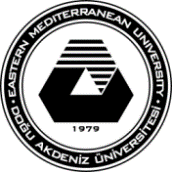 DOĞU AKDENİZ ÜNİVERSİTESİ / EASTERN MEDITERRANEAN UNIVERSITY BİYOMEDİKAL CİHAZ TEKNOLOJİSİ / BIOMEDICAL EQUIPMENT TECHNOLOGY DERS İÇERİĞİ / COURSE POLICY SHEETDers Adı / Course TitleTıbbi UygulamalarDers Adı / Course TitleMedical ApplicationsDers Kodu / Course CodeBMET 264Tipi / TypeTam Zamanlı / Full TimeYarıyıl / Semester 2019-2020 Bahar/ SpringTürü / CategoryBölüm Temel /Area Coreİş Yükü / Workload600 Saat / 600 HoursDAU Kredi Değeri / EMU Credit(0,0,0) 3Ön Koşullar / PrerequisiteDil / LanguageTürkçe / TurkishSeviye / Level  İkinci Yıl / Second  Year Öğretim Formatı / Teaching Format3 Saat Ders / 3 Hours LectureECTS Değeri / ECTS Credit20Ders Sitesi /  Course Webhttps://staff.emu.edu.tr/alimurat/tr/dersler/bmet-264Öğretim Elemanı / InstructorAli MuratOfis Tel / Office +90 392 6301441E-posta / E-mail ali.murat@emu.edu.tr   Ofis No /Office NoCT100Ders İçeriği / Course DescriptionTurkish:Biyomedikal Teknisyenliği öğrencileri IV.nci yarı yıl sonunda özel veya kamuya ait hastanelerde, haftanın 3 iş günü olarak dönem sonuna kadar tıbbi cihazların bakımı ve onarımını yapan firmalarda eğitimleri sırasında öğrendiklerinin uygulamalarını yaparlar. Dönem sonu ise denetmenleri ve akademik eğitmenleri tarafından sınanırlar. English:Students are required to perform jobs related with field of study three times a week and to learn organization and management of hospital and troubleshooting techniques in a biomedical workshop at a hospital with the rules and regulations set by the department. They are examined by their instructor at the end of the semester.Öğrenme Çıktıları / General Learning OutcomesTurkishBu dersi başarıyla tamamlayan öğrenciler:Hastanenin çeşitli servislerindeki farklı kategorilerdeki cihazların çalışma prensiplerini öğrenirHastanadeki organizasyonu öğrenirBir hastanenin Teknik Servisinde bakım ve onarım tekniklerini öğrenirYoğun bakım servisindeki cihazların servis ve kalibrasyonlarını öğrenirTakım çalışması yapmak Kişisel sorumluluk almakDoğru karar vermekRapor yazmak English	.After successful completion of the course the students learns and apply the concepts below:Learns the working principles of different categories of devices in various departments of the hospital.Learns Organization and management of hospitalLearns troubleshooting techniques in a Technical Services Department of a hospitalLearns the service and calibration of the devices in the intensive care unitTeam WorkingPersonal ResponsibilityCorrect Decision MakingReport WritingÖğrenim Yöntem ve Teknikleri / Teaching Methodology / Classroom ProceduresTurkish:Öğrencilerin bu derste aktif olması bekleniyor. Bu dersin öğretim metodolojisi öğrencilerin almış olduğu derslere bağımlı olarak öğrendiklerini hastane ortamında uygulamaktır. Öğrenciler verilen ödevlerini zamanında ders hocasına teslim etmesi gerekmektedir.Öğrenciler ders sitesinde olan herşeyden sorumludur. Öğrenciler  öğrendiği bilgileri rapor yazmakla ve dönem sonundaki sınava zamanında katılmakla yükümlüdürler.English:The students are expected to be active learners in this course. The teaching methodology of this course is based on practical applications and assignments that are given to students.  Students have to submit their assignments at the end of  assigned week. At the end of training, students submit a report according to the school regulations where they develop knowledge, skills and learned at hospital. Students are responsible to know and use all the training material placed on the report and for timely attendance to the final exam.Ders Materyalleri / Referanslar -Course Materials / Main ReferencesDers Kitabı / Text Book:Ders Notları / Lecture Notes:Ders ve Lab notlarının bulunduğu ders sitesi: / Lecture and Lab notes on web link : https://staff.emu.edu.tr/alimurat/tr/dersler/bmet-264Gereksinimler / RequirementsTurkish:Her öğrencinin sadece bir tane telafi sınavı hakkı vardır. Sınava katılamayan bir öğrenci sınav tarihinden itibaren en geç 3 gün içerisinde staj hocasına rapor sunmakla yükümlüdür. Stajlara  düzenli katılamayan bir öğrenci  NG harf notu ile değerlendirilir.English:Each student can have only one make-up exam. One who misses an exam should provide a medical report within 3 days after the missed exam. Students who do not attend the summer training regularly may be given NG grade. Haftalık Ders Programı / Konu Özeti  - Weekly Schedule / Summary of TopicsHaftalık Ders Programı / Konu Özeti  - Weekly Schedule / Summary of TopicsHafta/Week 1-2Assignment IHafta/Week 3Assignment I evaluation Hafta/Week 4-5Assignment IIHafta/Week 6Assignment II evaluationHafta /Week 7-8Assignment IIIHafta /Week  9Assignment III evaluation.Hafta /Week 10-11 Assignment IVHafta /Week 12Assignment IV evaluation.Hafta /Week 13-14Assignment V	Hafta /Week 15Assignment V evaluationHafta /Week 16Dönem Sonu Sınavları / Final ExaminationsDeğerlendirme ve Harf Notu / Evaluation and GradingÖdevler / AssignmentsReportFinalYüzdelikler / Percentage % 5020 %30 %Değerlendirme Kriterleri / Grading Criteria :Turkish:Harf notları dönem sonunda hesaplanan ortalamalara göre belirlenir.  Ortalamalarının dağılımı Harf Notlarının değerlendirilmesinde önemli bir rol oynayacaktır.English:Letter grades will be decided upon after calculating the averages at the end of the semester. Distribution of the averages will play a significant role in the evaluation of the Letter Grades.